وزارة التعـــــليـم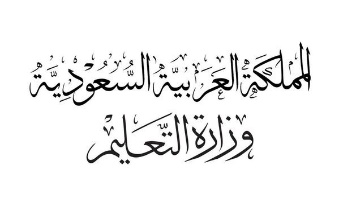 جامعة بيشةسعادة عميد كلية الاعمال                                                                    حفظه الله                                                                السلام عليكم ورحمة الله وبركاته        وبعد أقدم طلبي هذا وفيه افيد سعادتكم: ...............................................................................................................................................................................................................................................................................................................................................................................................................................................................................................................................................................................................................................................................................................................................................................................................................................................................................................................................................................................................................................................................................................................................................................................................................................................................................................................................................................................................................................................................................................وتقبلوا تحياتي و تقديريالاسم :الرقم الجامعي :رقم الجوال : الرقم /                                                              التاريخ /                                         المرفقات /